A hűbéri rendszer és a jobbágyságKérdések a Zanza Tv „Államok a középkorban” c. videójának hűbériséggel és uradalommal foglalkozó részéhez (3’-től)Hogyan mondjuk másképp: ajándékbirtok?
Miért mondanak le szabadságukról a frank harcosok?
Mit ajánlottak fel személyes védelemért cserébe a nagybirtokosnak?
Hogyan hívjuk az uradalom földjén dolgozó, új, függő helyzetben lévő szolgálót?
Az alábbiak közül mi nem tartozik az uradalomhoz? Karikázd be!erdő     mező     város     falu     legelőMi áll az uradalom központjában? Mivé alakítják később? 
Lehetett-e a jobbágynak földtulajdona? Karikázd be a helyes választ!igen		nem Mit jelent a robot? 
Az uradalom mely területén alkalmaztak robotot? 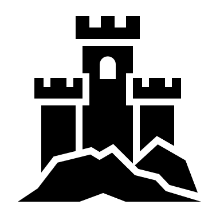 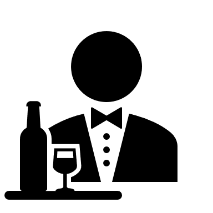 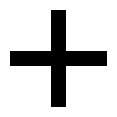 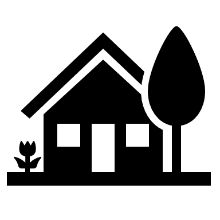 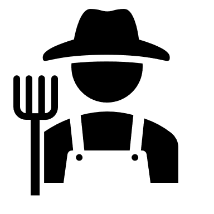 